Supplemental Fig 1. Experimental setup used to analyze biofilm formation during tripartite interaction between P. fluorescens BBc6, L. bicolor S238N and Populus tremula x alba. Mycorrhizal seedlings were first produced using the in vitro sandwich co-culture system (Felten et al. 2009). One month old mycorrhizal seedlings were then used to analyze in vitro biofilm formation on ectomycorrhizae, non-mycorrhized roots, and extramatrical mycelium. 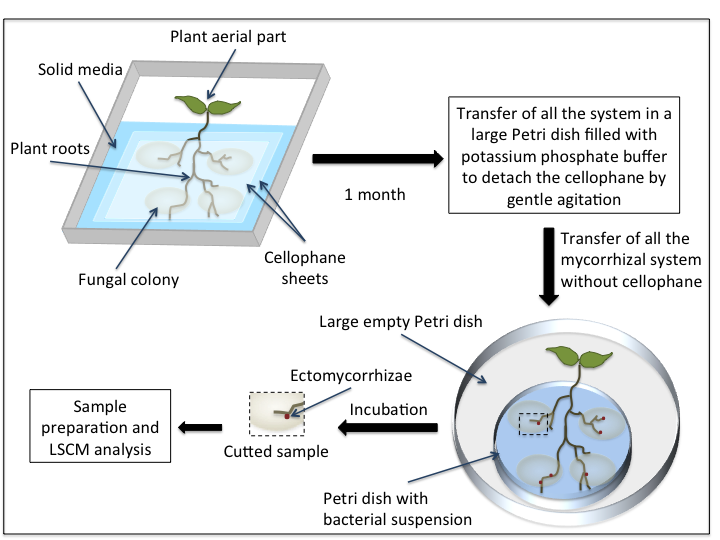 